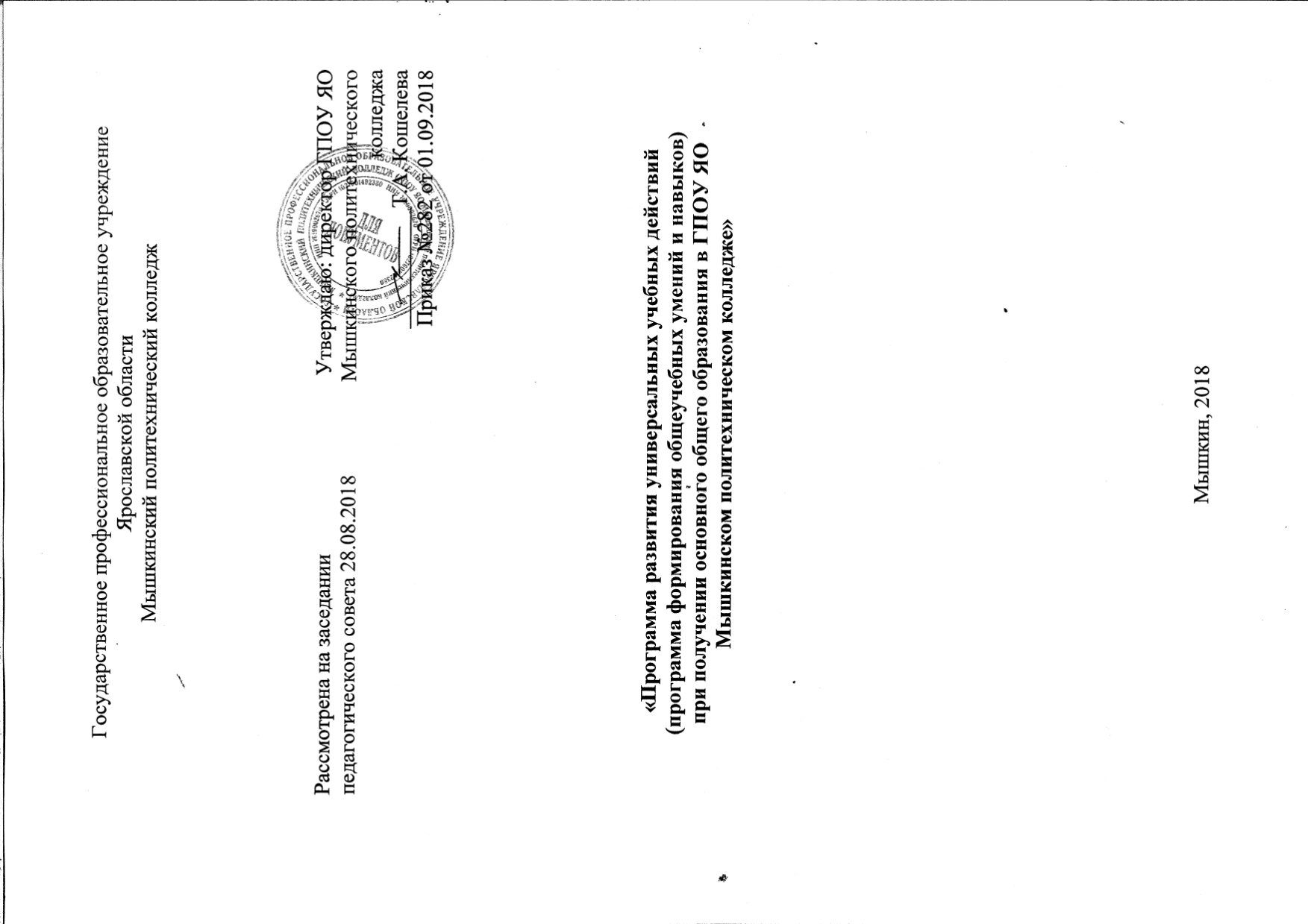 Государственное профессиональное образовательное учреждение Ярославской областиМышкинский политехнический колледж  «Программа развития универсальных учебных действий 
(программа формирования общеучебных умений и навыков) 
при получении основного общего образования в ГПОУ ЯО Мышкинском политехническом колледже»Мышкин, 2018Пояснительная запискаПрограмма развития универсальных учебных действий (далее программа развития УУД) является содержательным компонентом основной общеобразовательной программы основного общего образования в соответствии с федеральным государственным образовательным стандартом основного общего образования (далее – Стандарт).Программа развития УУД направлена на: реализацию требований Стандарта к личностным и метапредметным результатам освоения основной образовательной программы основного общего образования, системно-деятельностного подхода, развивающего потенциала основного общего образования;повышение эффективности освоения обучающимися основной образовательной программы основного общего образования, усвоения знаний и учебных действий, расширение возможностей ориентации в различных предметных областях, научном и социальном проектировании, профессиональной ориентации, строении и осуществлении учебной деятельности;формирование у обучающихся основ культуры исследовательской и проектной деятельности и навыков разработки, реализации и общественной презентации обучающимися результатов исследования, предметного или межпредметного учебного проекта, направленного на решение научной, личностно и (или) социально значимой проблемы.Настоящая программа служит основой для разработки рабочих программ всех учебных предметов и курсов, а также программ внеурочной деятельности.Структура программы развития УУД сформирована в соответствии с ФГОС ООО.Программа развития УУД определяет:цели и задачи взаимодействия педагогов и обучающихся по развитию УУД, описание основных подходов, обеспечивающих эффективное их усвоение обучающимися, взаимосвязи содержания урочной и внеурочной деятельности;планируемые результаты усвоения обучающимися личностных, познавательных, регулятивных и коммуникативных УУД, показатели уровней и степени владения ими, их взаимосвязь с другими результатами освоения основной образовательной программы основного общего образования;ценностные ориентиры развития универсальных учебных действий, место и формы развития универсальных учебных действий, связь УУД с содержанием учебных предметов;основные направления деятельности по развитию УУД, описание технологии включения развивающих задач как в урочную, так и внеурочную деятельность обучающихся;условия развития УУД.Программа включает описание содержания и организации работы по формированию:универсальных учебных действий;информационно-коммуникационной компетентности обучающихся;основ учебно-исследовательской и проектной деятельности.Цели и задачи программы, описание ее места и роли в реализации требований ФГОСФормирование системы универсальных учебных действий осуществляется с учетом возрастных особенностей развития личностной и познавательной сфер обучающегося. УУД представляют собой целостную взаимосвязанную систему, определяемую общей логикой возрастного развития. Значимая роль в среднем школьном возрасте отводится деятельности межличностного общения.Цель программы развития УУД - формирование компетенций обучающихся в области использования информационно-коммуникационных технологий, учебно-исследовательской и проектной деятельности.Задачами программы развития УУД являются:развитие у обучающихся способности к саморазвитию и самосовершенствованию;формирование личностных ценностно-смысловых ориентиров и установок, личностных, регулятивных, познавательных, коммуникативных универсальных учебных действий;формирование опыта переноса и применения универсальных учебных действий в жизненных ситуациях для решения задач общекультурного, личностного и познавательного развития обучающихся;повышение эффективности усвоения обучающимися знаний и учебных действий, формирования компетенций и компетентностей в предметных областях, учебно-исследовательской и проектной деятельности;формирование навыков участия в различных формах организации учебно-исследовательской и проектной деятельности (творческие конкурсы, олимпиады, научные общества, научно-практические конференции, олимпиады, национальные образовательные программы и т.д.);овладение приемами учебного сотрудничества и социального взаимодействия со сверстниками, старшими школьниками и взрослыми в совместной учебно-исследовательской и проектной деятельности;формирование и развитие компетенции обучающихся в области использования информационно-коммуникационных технологий на уровне общего пользования, включая владение информационно-коммуникационными технологиями, поиском, построением и передачей информации, презентацией выполненных работ, основами информационной безопасности, умением безопасного использования средств информационно-коммуникационных технологий (далее - ИКТ) и сети Интернет.Описание понятий, функций, состава и характеристик универсальных учебных действий (личностных, регулятивных, познавательных и коммуникативных) и их связи с содержанием отдельных учебных предметов, внеурочной деятельностью, а также места отдельных компонентов универсальных учебных действий в структуре образовательной деятельностиДостижение результатов освоения обучающимися основной образовательной программы основного общего образования, зафиксированных в п. 8 ФГОС ООО, осуществимо через эффективно организованную системную деятельность педагогов, направленную на формирование универсальных учебных действий.В широком значении термин «универсальные учебные действия» означает умение учиться, т.е. способность субъекта к саморазвитию и самосовершенствованию путем сознательного и активного присвоения нового социального опыта.В более узком (собственно психологическом значении) этот термин можно определить как совокупность способов действия учащегося (а также связанных с ними навыков учебной работы), обеспечивающих его способность к самостоятельному усвоению новых знаний и умений, включая организацию этого процесса.Структура универсальных учебных действийУниверсальные учебные действия представлены четырьмя блоками:1) личностным;2) регулятивным (включающий также действия саморегуляции);3) познавательным;4) коммуникативным.Характеристика, состав и содержание универсальных учебных действий представлены в таблице 1.Развитие различных видов универсальных учебных действий происходит в рамках урочной и внеурочной деятельности. Обучение учащихся каждой предметной области в той или иной мере развивает все виды УУД. Соблюдение определенной системы условий, а также организация различных видов деятельности обучающихся по решению одних и тех же типов задач позволяет работать над формированием всех видов УУД каждому преподавателю-предметнику (см. Таблица 2).Связь универсальных учебных действий с содержанием учебных предметовТребования к формированию универсальных учебных действий находят отражение в планируемых результатах освоения программ учебных предметов в отношении ценностно-смыслового, личностного, познавательного и коммуникативного развития обучающихся.Формы и методы работы над формированием конкретных УУД каждого вида указывается в тематическом планировании, технологических картах учебных занятий.Типовые задачи применения универсальных учебных действийЗадачи на применение УУД строятся как на материале учебных предметов, так и на практических ситуациях, встречающихся в жизни обучающегося и имеющих для него значение (экология, молодежные субкультуры, бытовые практико-ориентированные ситуации, логистика и др.).Различаются два типа заданий, связанных с УУД:задания, позволяющие в рамках образовательного процесса сформировать УУД;задания, позволяющие диагностировать уровень сформированности УУД.Типы задач формирования и задач оценки в зависимости от видов УУД представлены в таблице 3.Задачи на применение УУД могут носить как открытый, так и закрытый характер. При работе с задачами на применение УУД для оценивания результативности целесообразнее практиковать технологии «формирующего оценивания», в том числе бинарную и критериальную оценки.Описание особенностей реализации основных направлений учебно-исследовательской и проектной деятельности обучающихся (исследовательское, инженерное, прикладное, информационное, социальное, игровое, творческое направление проектов), а также форм организации учебно-исследовательской и проектной деятельности в рамках урочной и внеурочной деятельности по каждому из направленийФормирование УУД на данном этапе обучения осуществляется через включение обучающихся в учебно-исследовательскую и проектную деятельность.Общие характеристики учебно-исследовательской и проектной деятельности:практически значимые цели и задачи деятельности;структуру деятельности, которая включает общие компоненты: анализ актуальности проводимого исследования; целеполагание, формулировку задач, которые следует решить; выбор средств и методов, адекватных поставленным целям; планирование, определение последовательности и сроков работ; проведение проектных работ или исследования; оформление результатов работ в соответствии с замыслом проекта или целями исследования; представление результатов в соответствующем использованию виде;компетентность в выбранной сфере исследования, творческую активность, собранность, аккуратность, целеустремлённость, высокую мотивацию.Специфические черты (различия) проектной и учебно-исследовательской деятельности:Результат проектной деятельности обучающегося складывается из трех основных компонентов: продукт как материализованный результат, процесс как работа по выполнению проекта, защита проекта как иллюстрация образовательного достижения обучающегося, ориентированного на формирование и развитие метапредметных и личностных результатов обучающихся.Типология форм организации проектной деятельности (проектов) обучающихся:по видам проектов: информационный (поисковый), исследовательский, творческий, социальный, прикладной (практико-ориентированный), игровой (ролевой), инновационный.по содержанию: монопредметный, метапредметный, относящийся к области знаний (нескольким областям), относящийся к области деятельности и пр.по количеству участников: индивидуальный, парный, малогрупповой (до 5 человек), групповой (до 15 человек), муниципальный, областной.Особое значение для развития УУД на данном этапе обучения имеет индивидуальный проект, представляющий собой самостоятельную работу, осуществляемую обучающимся на протяжении длительного периода, возможно, в течение всего учебного года.Формы представления результатов проектной деятельности:макеты, модели, рабочие установки, схемы, план-карты;постеры, презентации;альбомы, буклеты, брошюры, книги;реконструкции событий;эссе, рассказы, стихи, рисунки;результаты исследовательских экспедиций, обработки архивов и мемуаров;документальные фильмы, мультфильмы;выставки, игры, тематические вечера, концерты;сценарии мероприятий;веб-сайты, программное обеспечение, компакт-диски (или другие цифровые носители) и др.Особенностью учебно-исследовательской деятельности является «приращение» в компетенциях обучающегося. Ценность учебно-исследовательской работы определяется возможностью обучающихся посмотреть на различные проблемы с позиции ученых, занимающихся научным исследованием.Результаты учебно-исследовательской деятельности демонстрируются обучающимися в ходе проведения конференций, семинаров и круглых столов.Итоги учебно-исследовательской деятельности могут быть в том числе представлены в виде статей, обзоров, отчетов и заключений по итогам исследований, проводимых в рамках исследовательских экспедиций, обработки архивов и мемуаров, исследований по различным предметным областям, а также в виде прототипов, моделей, образцов.2.1.5. Описание содержания, видов и форм организации учебной деятельности по развитию информационно-коммуникационных технологийВ содержании программы развития УУД отдельно выделяется компетенция обучающегося в области использования информационно-коммуникационных технологий (ИКТ). Факт значительного присутствия компьютерных и интернет-технологий в повседневной деятельности обучающегося определяет перечень планируемых результатов в сфере формирования ИКТ-компетенций. Основные формы организации учебной деятельности по формированию ИКТ-компетенции обучающихся:уроки по информатике и другим предметам; факультативы; интегративные межпредметные проекты. Среди видов учебной деятельности, обеспечивающих формирование ИКТ-компетенции обучающихся, выделяются такие, как: выполняемые на уроках, дома и в рамках внеурочной деятельности задания, предполагающие использование электронных образовательных ресурсов; создание и редактирование текстов; создание и редактирование электронных таблиц; использование средств для построения диаграмм, графиков, блок-схем, других графических объектов; создание и редактирование презентаций; создание и редактирование графики и фото; создание и редактирование видео; создание музыкальных и звуковых объектов; поиск и анализ информации в Интернете; моделирование, проектирование и управление; математическая обработка и визуализация данных; создание веб-страниц и сайтов; сетевая коммуникация между учениками и (или) учителем.2.1.6. Перечень и описание основных элементов ИКТ-компетенции и инструментов их использованияПеречень и описание основных элементов ИКТ-компетенции и инструментов их использования представлен в Таблице 42.1.7. Планируемые результаты формирования и развития компетентности обучающихся в области использования информационно-коммуникационных технологийПредставленные планируемые результаты развития компетентности обучающихся в области использования ИКТ учитывают существующие знания и компетенции, полученные обучающимися вне образовательной организации.В рамках направления «Обращение с устройствами ИКТ» в качестве основных планируемых результатов возможен следующий список того, что обучающийся сможет:осуществлять информационное подключение к локальной сети и глобальной сети Интернет;получать информацию о характеристиках компьютера;оценивать числовые параметры информационных процессов (объем памяти, необходимой для хранения информации; скорость передачи информации, пропускную способность выбранного канала и пр.);соединять устройства ИКТ (блоки компьютера, устройства сетей, принтер, проектор, сканер, измерительные устройства и т. д.) с использованием проводных и беспроводных технологий;входить в информационную среду образовательной организации, в том числе через сеть Интернет, размещать в информационной среде различные информационные объекты;соблюдать требования техники безопасности, гигиены, эргономики и ресурсосбережения при работе с устройствами ИКТ.В рамках направления «Фиксация и обработка изображений и звуков» в качестве основных планируемых результатов возможен, но не ограничивается следующим, список того, что обучающийся сможет:создавать презентации на основе цифровых фотографий;проводить обработку цифровых фотографий с использованием возможностей специальных компьютерных инструментов;проводить обработку цифровых звукозаписей с использованием возможностей специальных компьютерных инструментов;осуществлять видеосъемку и проводить монтаж отснятого материала с использованием возможностей специальных компьютерных инструментов.В рамках направления «Поиск и организация хранения информации» в качестве основных планируемых результатов возможен, но не ограничивается следующим, список того, что обучающийся сможет:использовать различные приемы поиска информации в сети Интернет (поисковые системы, справочные разделы, предметные рубрики);строить запросы для поиска информации с использованием логических операций и анализировать результаты поиска;использовать различные библиотечные, в том числе электронные, каталоги для поиска необходимых книг;искать информацию в различных базах данных, создавать и заполнять базы данных, в частности, использовать различные определители;сохранять для индивидуального использования найденные в сети Интернет информационные объекты и ссылки на них.В рамках направления «Создание письменных сообщений» в качестве основных планируемых результатов возможен, но не ограничивается следующим, список того, что обучающийся сможет:осуществлять редактирование и структурирование текста в соответствии с его смыслом средствами текстового редактора;форматировать текстовые документы (установка параметров страницы документа; форматирование символов и абзацев; вставка колонтитулов и номеров страниц);вставлять в документ формулы, таблицы, списки, изображения;участвовать в коллективном создании текстового документа;создавать гипертекстовые документы.В рамках направления «Создание графических объектов» в качестве основных планируемых результатов возможен, но не ограничивается следующим, список того, что обучающийся сможет:создавать и редактировать изображения с помощью инструментов графического редактора;создавать различные геометрические объекты и чертежи с использованием возможностей специальных компьютерных инструментов;создавать диаграммы различных видов (алгоритмические, концептуальные, классификационные, организационные, родства и др.) в соответствии с решаемыми задачами.В рамках направления «Создание музыкальных и звуковых объектов» в качестве основных планируемых результатов возможен, но не ограничивается следующим, список того, что обучающийся сможет:записывать звуковые файлы с различным качеством звучания (глубиной кодирования и частотой дискретизации);использовать музыкальные редакторы, клавишные и кинетические синтезаторы для решения творческих задач.В рамках направления «Восприятие, использование и создание гипертекстовых и мультимедийных информационных объектов» в качестве основных планируемых результатов возможен, но не ограничивается следующим, список того, что обучающийся сможет:создавать на заданную тему мультимедийную презентацию с гиперссылками, слайды которой содержат тексты, звуки, графические изображения; работать с особыми видами сообщений: диаграммами (алгоритмические, концептуальные, классификационные, организационные, родства и др.), картами (географические, хронологические) и спутниковыми фотографиями, в том числе в системах глобального позиционирования;оценивать размеры файлов, подготовленных с использованием различных устройств ввода информации в заданный интервал времени (клавиатура, сканер, микрофон, фотокамера, видеокамера);использовать программы-архиваторы.В рамках направления «Анализ информации, математическая обработка данных в исследовании» в качестве основных планируемых результатов определен список того, что обучающийся сможет:проводить простые эксперименты и исследования в виртуальных лабораториях;вводить результаты измерений и другие цифровые данные для их обработки, в том числе статистической и визуализации; проводить эксперименты и исследования в виртуальных лабораториях по естественным наукам, математике и информатике.В рамках направления «Моделирование, проектирование и управление» в качестве основных планируемых результатов возможен, но не ограничивается следующим, список того, что обучающийся сможет:строить с помощью компьютерных инструментов разнообразные информационные структуры для описания объектов; конструировать и моделировать с использованием материальных конструкторов с компьютерным управлением и обратной связью (робототехника);моделировать с использованием виртуальных конструкторов;моделировать с использованием средств программирования.В рамках направления «Коммуникация и социальное взаимодействие» в качестве основных планируемых результатов возможен, но не ограничивается следующим, список того, что обучающийся сможет:осуществлять образовательное взаимодействие в информационном пространстве образовательной организации (получение и выполнение заданий, получение комментариев, совершенствование своей работы, формирование портфолио);использовать возможности электронной почты, интернет-мессенджеров и социальных сетей для обучения;вести личный дневник (блог) с использованием возможностей сети Интернет;соблюдать нормы информационной культуры, этики и права; с уважением относиться к частной информации и информационным правам других людей;осуществлять защиту от троянских вирусов, фишинговых атак, информации от компьютерных вирусов с помощью антивирусных программ; соблюдать правила безопасного поведения в сети Интернет;различать безопасные ресурсы сети Интернет и ресурсы, содержание которых несовместимо с задачами воспитания и образования или нежелательно.2.1.8. Виды взаимодействия с учебными, научными и социальными организациями, формы привлечения консультантов, экспертов и научных руководителейФормы привлечения консультантов, экспертов и научных руководителей строятся на основе договорных отношений, отношений взаимовыгодного сотрудничества. 2.1.9. Описание условий, обеспечивающих развитие универсальных учебных действий у обучающихся, в том числе организационно-методического и ресурсного обеспечения учебно-исследовательской и проектной деятельности обучающихсяУсловия реализации программы УУД должны обеспечивать обучающимся компетенциями в области использования информационно-коммуникационных технологий, учебно-исследовательской и проектной деятельности.Условия реализации программы развития УУД включают:2.1.9.1. Кадровые условия: уровень квалификации работников организации, осуществляющей образовательную деятельность, реализующего основную образовательную программу основного общего образования, для каждой занимаемой должности должен соответствовать квалификационным характеристикам по соответствующей должности.2.1.9.2. Финансово-экономические условия: реализация программы развития УУД осуществляется в пределах нормативных затрат на оказание государственных услуг.2.1.9.3. Материально-технические условия: формирование личного опыта применения универсальных учебных действий осуществляется на базе учебных кабинетов, лабораторий, мастерских и других образовательных объектов образовательной организации, а также на базе иных организаций при условии реализации образовательной программы в сетевой форме.2.1.9.4. Информационно-методические условия: реализация программы развития УУД осуществляется в рамках информационно-образовательной среды образовательной организации.2.1.9.5. Реализация программы развития УУД может осуществляться при условии поддержки и содействия организаций-социальных партнеров.2.1.10. Система оценки деятельности организации, осуществляющей образовательную деятельность, по формированию и развитию универсальных учебных действий у обучающихсяСистема оценки деятельности образовательного учреждения по формированию и развитию УУД у обучающихся представляет собой инструмент реализации требований Стандарта к результатам освоения основной образовательной программы основного общего образования.Оценка деятельности образовательного учреждения по формированию и развитию УУД у обучающихся осуществляется посредством:системы внутреннего контроля:входная и итоговая диагностика достижения метапредметных результатов обучающимися на основе комплексных работ;промежуточные диагностические работы по предметам;статистическая диагностика в течение учебного годасоциологические и психологические исследования;анализ деятельности преподавателя на основе данных, полученных 
в ходе регулярного и систематического посещения учебных занятий;экспертиза учебно-методических комплектов;анкетирование преподавателей, обучающихся;подведение итогов участия во внутренних мероприятиях образовательного учреждения различной направленности (конкурсы, фестивали, классные час и т.п.);системы внешнего контроля:подведение итогов участия во внешних мероприятиях (конкурсах, конференциях, олимпиадах на разных уровнях);профессиональной экспертизы качества образования (внешний аудит).Периодичность проведения оценки деятельности образовательного учреждения по формированию и развитию УУД у обучающихся определяется в зависимости от графика реализуемых процедур контроля и оценки качества образования в образовательном учреждении.Основными методами установления фактических показателей являются экспертиза и измерение. Процедуры экспертизы и измерения определяются комплексом используемых методик оценки, компьютерных программ обработки данных, инструктивных материалов и документально зафиксированным алгоритмом их применения.2.1.11. Методика и инструментарий мониторинга успешности освоения и применения обучающимися универсальных учебных действийСистема оценки достижения обучающимися планируемых результатов ООП осуществляется по следующим направлениям:система оценки метапредметных результатов обучающихся в ходе проектной и учебно-исследовательской деятельности;оценка сформированности ИКТ-компетентности.Оценка метапредметных результатов обучающихся. Оценка метапредметных результатов представляет собой оценку достижения планируемых результатов освоения основной образовательной программы, которые представлены в междисциплинарной программе развития универсальных учебных действий (разделы «Регулятивные универсальные учебные действия», «Коммуникативные универсальные учебные действия», «Познавательные универсальные учебные действия»). Формирование метапредметных результатов обеспечивается за счет всех учебных предметов и внеурочной деятельности.Основным объектом и предметом оценки метапредметных результатов являются:способность и готовность к освоению систематических знаний, их самостоятельному пополнению, переносу и интеграции;способность работать с информацией; способность к сотрудничеству и коммуникации;способность к решению личностно и социально значимых проблем и воплощению найденных решений в практику;способность и готовность к использованию ИКТ в целях обучения и развития;способность к самоорганизации, саморегуляции и рефлексии.Основной формой оценки сформированности регулятивных, коммуникативных и познавательных учебных действий является наблюдение за ходом выполнения групповых и индивидуальных учебных исследований, проектов, решения проектных задач.Основной процедурой итоговой оценки достижения метапредметных результатов является защита итогового индивидуального проекта (исследования). Итоговый проект (исследование) представляет собой учебный проект (исследование), выполняемый обучающимся в рамках одного или нескольких учебных предметов с целью продемонстрировать свои достижения в самостоятельном освоении содержания избранных областей знаний и/или видов деятельности и способность проектировать (исследовать) и осуществлять целесообразную и результативную деятельность (учебно-познавательную, конструкторскую, социальную, художественно-творческую, иную).Система оценки проектной и учебно-исследовательской деятельности обучающихся состоит из нескольких взаимосвязанных компонентов:систематический мониторинг процесса осуществления проектной и учебно-исследовательской деятельности;предварительная оценка проекта (исследования) обучающегося, осуществляемая руководителем;итоговая оценка проектной (исследовательской) работы обучающегося, осуществляемая экспертным советом образовательной организации.Оценка ИКТ-компетентности обучающихся. Наиболее адекватными формами оценки сформированности ИКТ-компетентности обучающихся является многокритериальная экспертная оценка текущих работ (в виде практической работы в сочетании с письменной (компьютеризованной) частью) и цифрового портфолио по всем предметам. Наряду с этим текущая аттестация обучающихся проводится в форме выполнения специально сформированных учебных заданий, направленных на освоение технических навыков. Для отдельной темы (отдельного занятия) в рабочей программе курса выделяются компоненты учебной деятельности обучающихся, в которых активно используются средства ИКТ: подготовка сообщения; поиск информации в Интернете; видео-фиксация наблюдаемых процессов; проведение эксперимента с цифровой фиксацией и обработкой данных и т.д.Оценка достижения метапредметных результатов и сформированности ИКТ-компетентности обучающихся осуществляется администрацией образовательной организации в ходе внутреннего мониторинга. Содержание и периодичность внутреннего мониторинга устанавливается решением педагогического совета. Инструментарий строится на межпредметной основе и включает диагностические материалы по оценке ИКТ-компетентности, сформированности регулятивных, коммуникативных и познавательных учебных действий.В процессе реализации мониторинга успешности освоения и применения УУД учитываются следующие этапы освоения УУД:универсальное учебное действие не сформировано (обучающийся может выполнить лишь отдельные операции, может только копировать действия преподавателя, не планирует и не контролирует своих действий, подменяет учебную задачу задачей буквального заучивания и воспроизведения);учебное действие может быть выполнено в сотрудничестве с педагогом, тьютором (требуются разъяснения для установления связи отдельных операций и условий задачи, ученик может выполнять действия по уже усвоенному алгоритму);неадекватный перенос учебных действий на новые виды задач (при изменении условий задачи не может самостоятельно внести коррективы в действия);адекватный перенос учебных действий (самостоятельное обнаружение учеником несоответствия между условиями задачами и имеющимися способами ее решения и правильное изменение способа в сотрудничестве с учителем);самостоятельное построение учебных целей (самостоятельное построение новых учебных действий на основе развернутого, тщательного анализа условий задачи и ранее усвоенных способов действия);обобщение учебных действий на основе выявления общих принципов.Система оценки УУД может быть:уровневой (определяются уровни владения УУД);позиционной – не только педагоги производят оценивание, оценка формируется на основе рефлексивных отчетов разных участников образовательного процесса: родителей, представителей общественности, принимающей участие в отдельном проекте или виде социальной практики, сверстников, самого обучающегося – в результате появляется некоторая карта самооценивания и позиционного внешнего оценивания.При оценивании развития УУД применяется технология формирующего (развивающего оценивания), в том числе бинарное, критериальное, экспертное оценивание, текст самооценки.Таблица 1Виды универсальных учебных действий, их характеристика и содержаниеТаблица 2Условия формирования и развития универсальных учебных действийТаблица 3Перечень типовых задач формирования и оценки универсальных учебных действийТаблица 4Перечень и описание основных элементов ИКТ-компетенции и инструментов их использованияРассмотрена на заседании педагогического совета 28.08.2018Утверждаю: директор ГПОУ ЯО Мышкинского политехнического колледжа___________Т.А. КошелеваПриказ №282 от 01.09.2018Образовательные областиСмысловые акценты УУДРусский язык и литератураРодной язык и родная литератураИностранный языкформирование гражданской, этнической и социальной идентичности, позволяющей понимать, быть понятым, выражать внутренний мир человека;нацеленность на личностное развитие ученика; духовное, нравственное, эмоциональное, творческое, этическое и познавательное развитие;формирование коммуникативных универсальных учебных действий: умение ориентироваться в целях, задачах, средствах и условиях общения, выбирать адекватные языковые средства для успешного решения коммуникативных задач;формирование познавательных универсальных учебных действий в процессе освоения системы понятий и правилМатематика и информатикаосознание значения математики и информатики в повседневной жизни человека, понимание роли информационных процессов в современном мире;формирование представлений о математике как части общечеловеческой культуры, универсальном языке науки, позволяющем описывать и изучать реальные процессы и явления;развитие логического и математического мышления, получение представления о математических моделях; овладение математическими рассуждениями; умение применять математические знания при решении различных задач и оценивать полученные результаты; овладение умениями решения учебных задач;представление об основных информационных процессах в реальных ситуацияхОбщественно-научные предметыформирование мировоззренческой, ценностно-смысловой сферы обучающихся, личностных основ российской гражданской идентичности, социальной ответственности, правового самосознания, поликультурности, толерантности, приверженности ценностям, закреплённым в Конституции Российской Федерации;понимание основных принципов жизни общества, владение экологическим мышлением, обеспечивающим понимание взаимосвязи между природными, социальными, экономическими и политическими явлениями, их влияния на качество жизни человека и качество окружающей его среды;приобретение теоретических знаний и опыта их применения для адекватной ориентации в окружающем мире, выработки способов адаптации в нём, формирования собственной активной позиции в общественной жизни при решении задач в области социальных отношений.Естественно-научные предметыформирование целостной научной картины мира;понимание возрастающей роли естественных наук и научных исследований в современном мире, постоянного процесса эволюции научного знания, значимости международного научного сотрудничества;овладение научным подходом к решению различных задач;овладение умениями формулировать гипотезы, конструировать, проводить эксперименты, оценивать полученные результаты;овладение умением сопоставлять экспериментальные и теоретические знания с объективными реалиями жизни;воспитание ответственного и бережного отношения к окружающей среде;овладение экосистемной познавательной моделью и ее применение в целях прогноза экологических рисков для здоровья людей, безопасности жизни, качества окружающей среды;осознание значимости концепции устойчивого развития;формирование умений безопасного и эффективного использования лабораторного оборудования, проведения точных измерений и адекватной оценки полученных результатов, представления научно обоснованных аргументов своих действий, основанных на межпредметном анализе учебных задачФизическая культура и основы безопасности жизнедеятельностифизическое, эмоциональное, интеллектуальное и социальное развитие личности обучающихся;формирование и развитие установок активного, экологически целесообразного, здорового и безопасного образа жизни; понимание личной и общественной значимости современной культуры безопасности жизнедеятельности;овладение основами современной культуры безопасности жизнедеятельности, -понимание роли государства и действующего законодательства в обеспечении национальной безопасности и защиты населения;развитие двигательной активности обучающихся, достижение положительной динамики в развитии основных физических качеств и показателях физической подготовленности, формирование потребности в систематическом участии в физкультурно-спортивных и оздоровительных мероприятияхПроектная деятельностьУчебно-исследовательская деятельностьПроект направлен на получение конкретного запланированного результата – продукта, обладающего определёнными свойствами и необходимого для конкретного использования.В ходе исследования организуется поиск в какой-то области, формулируются отдельные характеристики итогов работ. Отрицательный результат есть тоже результат.Реализацию проектных работ предваряет представление о будущем проекте, планирование процесса создания продукта и реализации этого плана. Результат проекта должен быть точно соотнесён со всеми характеристиками, сформулированными в его замыслеЛогика построения исследовательской деятельности включает формулировку проблемы исследования, выдвижение гипотезы (для решения этой проблемы) и последующую экспериментальную или модельную проверку выдвинутых предположенийВид УУДФункции УУДХарактеристика УУДСостав УУДПриоритетные направленияЛичностныеОбеспечивают ценностно-смысловую ориентацию обучающихся и ориентацию в социальных ролях и межличностных отношениях.Умение самостоятельно делать свой выбор в мире мыслей, чувств, ценностей и отвечать за этот выбор.Умение соотносить поступки и события с принятыми этическими принципами, знание моральных норм и умение выделить нравственный аспект поведения.Личностное, профессиональное, жизненное самоопределение.самосознание и мировоззрение, ценностные ориентации и личностные смыслы, включая гражданскую идентичность (когнитивный, эмоционально-ценностный и деятельностный компоненты);Я-концепция и идентичность личности, которые состоят в усвоенном и принимаемом образе Я; чувстве адекватности и стабильности владения личностью собственным Я независимо от изменений Я и ситуации; способности личности к полноценному решению задач, возникающих на каждой из возрастных стадий развития;активная (субъектная) позиция в учебной деятельности, дифференцированность, адекватность, надежность самооценки.ЛичностныеОбеспечивают ценностно-смысловую ориентацию обучающихся и ориентацию в социальных ролях и межличностных отношениях.Умение самостоятельно делать свой выбор в мире мыслей, чувств, ценностей и отвечать за этот выбор.Умение соотносить поступки и события с принятыми этическими принципами, знание моральных норм и умение выделить нравственный аспект поведения.Смыслообразование система учебной деятельности, обобщенности, устойчивости и избирательности познавательных интересов в иерархии мотивационной системы, принятии познавательным мотивом функций побуждения и смыслообразования;целеполагание, т.е. постановка конечных и промежуточных целей учебной деятельности;доведении работы до конца, стремлении к завершенности учебных действий, преодолении препятствий, концентрации и сосредоточении на работе.ЛичностныеОбеспечивают ценностно-смысловую ориентацию обучающихся и ориентацию в социальных ролях и межличностных отношениях.Умение самостоятельно делать свой выбор в мире мыслей, чувств, ценностей и отвечать за этот выбор.Умение соотносить поступки и события с принятыми этическими принципами, знание моральных норм и умение выделить нравственный аспект поведения.Нравственно-этическая ориентацияактивная (субъектная) позиция в осуществлении собственного морального выбора на основе когнитивных способностей, рефлексии;умении выражать эмоциональное отношение к ситуации, проявлении самостоятельности и чувства взрослости.ПознавательныеОбеспечивают развитие когнитивной компетентностиУмение результативно мыслить и работать 
с информацией в современном миреОбщеучебные универсальные действиясамостоятельное выделение и формулирование познавательной цели;поиск и выделение необходимой информации; применение методов информационного поиска, в том числе с помощью компьютерных средств;структурирование знаний;осознанное и произвольное построение речевого высказывания в устной и письменной форме;выбор наиболее эффективных способов решения задач в зависимости от конкретных условий;рефлексия способов и условий действия, контроль и оценка процесса и результатов деятельности.Знаково-символические действия:моделирование – преобразование объекта из чувственной формы в модель, где выделены существенные характеристики объекта (пространственно-графическая или знаково-символическая);преобразование модели с целью выявления общих законов, определяющих данную предметную область.ПознавательныеОбеспечивают развитие когнитивной компетентностиУмение результативно мыслить и работать 
с информацией в современном миреЛогические универсальные действияанализ объектов с целью выделения признаков (существенных, несущественных);синтез – составление целого из частей, в том числе самостоятельное достраивание с восполнением недостающих компонентов;выбор оснований и критериев для сравнения, сериации, классификации объектов;подведение под понятие, выведение следствий;установление причинно-следственных связей;построение логической цепи рассуждений;доказательство и выдвижение гипотез с их обоснованием.ПознавательныеОбеспечивают развитие когнитивной компетентностиУмение результативно мыслить и работать 
с информацией в современном миреПостановка и решение проблемыформулирование проблемы;самостоятельное создание способов решения проблем творческого и поискового характера.развитие способности управлять своей познавательной и интеллектуальной деятельностью;овладение методологией познания, стратегиями и способами познания и учения;развитие репрезентативного, символического, логического, творческого мышления, продуктивного воображения, произвольных памяти, внимания и рефлексии.РегулятивныеОбеспечивают обучающимся организацию их учебной деятельности.Умение организовать свою деятельностьЦелеполаганиепостановка учебной задачи на основе соотнесения того, что уже известно и усвоено, и того, что еще неизвестноРегулятивныеОбеспечивают обучающимся организацию их учебной деятельности.Умение организовать свою деятельностьПланированиеопределение последовательности промежуточных целей с учетом конечного результата, составление плана и последовательности действийРегулятивныеОбеспечивают обучающимся организацию их учебной деятельности.Умение организовать свою деятельностьПрогнозированиепредвосхищение результата и уровня усвоения знаний, его временных характеристикРегулятивныеОбеспечивают обучающимся организацию их учебной деятельности.Умение организовать свою деятельностьКонтрольсличение способа действий и его результата с заданным эталоном с целью обнаружения отклонений и отличий от эталонаРегулятивныеОбеспечивают обучающимся организацию их учебной деятельности.Умение организовать свою деятельностьКоррекциявнесение необходимых дополнений и корректив в план, и способ действияРегулятивныеОбеспечивают обучающимся организацию их учебной деятельности.Умение организовать свою деятельностьОценкаосознание уровня и качества усвоенияРегулятивныеОбеспечивают обучающимся организацию их учебной деятельности.Умение организовать свою деятельностьСаморегуляцияспособность к мобилизации сил и энергии, к волевому усилию и к преодолению препятствийКоммуникативныеОбеспечивают социальную компетентность и сознательную ориентацию обучающихся на позиции других людейУмение общаться, взаимодействовать с окружающими, устанавливать конструктивное общениеУчебное сотрудничество 
с преподавателем и сверстникамиумение работать в группе и приобретение опыта такой работы,практическое освоение морально-этических и психологических принципов общения и сотрудничестваКоммуникативныеОбеспечивают социальную компетентность и сознательную ориентацию обучающихся на позиции других людейУмение общаться, взаимодействовать с окружающими, устанавливать конструктивное общениеПрактическое освоение умений, составляющих основу коммуникативной компетентностиумение ставить и решать многообразные коммуникативные задачи;умение действовать с учетом позиции другого и уметь согласовывать свои действия;устанавливать и поддерживать необходимые контакты с другими людьми;удовлетворительно владеть нормами и «техникой» общения;умение определять цели коммуникации, оценивать ситуацию;учитывать намерения и способы коммуникации партнера;выбирать адекватные стратегии коммуникации.КоммуникативныеОбеспечивают социальную компетентность и сознательную ориентацию обучающихся на позиции других людейУмение общаться, взаимодействовать с окружающими, устанавливать конструктивное общениеРазвитие речевой деятельности:приобретение опыта использования речевых средств для регуляции умственной деятельности,приобретение опыта регуляции собственного речевого поведения как основы коммуникативной компетентности.Вид УУДСистема условий для формирования данного вида УУДОсновные типы задач по формированию данного вида УУДРезультаты развития УУДЛичностные1. Формирование активной позиции обучающихся в учебной деятельности. 2. Превращение обучающегося в подлинного субъекта учебной деятельности.3. Создание учебных ситуаций, направленных на приложение обучающимися больших усилий для достижения результата.4. Создание учебных ситуаций, требующих самооценивания и оценивания учебной деятельности сверстников.5. Организация деятельности обучающихся через отбор и структурирование учебного содержания.6. Организация ориентировочной деятельности и учебного сотрудничества.7. Раскрытие перед учащимися личностного смысла самого процесса учения, значимости учения для реализации профессиональных планов, социальной карьеры, межличностных и ролевых отношений в социальной практике взрослой жизни.8.Создание атмосферы принятия и доверия в групповой работе.на личностное самоопределение;на развитие Я-концепции;на смыслообразование;на мотивацию;на нравственно - этическое оцениваниезнание о принадлежности к данной социальной общности;наличие позитивного или негативного отношения к факту принадлежности;участие в общественно-политической жизни страны, реализация гражданской позиции в деятельности и поведении;осознание своих мотивов, потребностей, стремлений, желаний и побуждений;осознание собственных качеств личности и уровня их сформированности;ориентация на нравственно-этическое содержание поступков и событий;развитие морального сознанияПознавательные1.Создание условий для возникновения вопросов и проблем у учащихся (стимулирование творческого звена мыслительного процесса)2.Рефлексия мыслительного процесса, достижение высокого уровня понимания решения.3.Обеспечение эмоционального благополучия обучающихся.4.Удовлетворение познавательной потребности.5.Удовлетворение познавательной потребности в межличностном общении.6.Развитие способности к самоуправлению своей деятельностью – рефлексивной саморегуляции.7.Дифференциация и индивидуализация содержания обучения.8.Дифференциация и индивидуализация помощи преподавателя обучающемуся.задачи и проекты на выстраивание стратегии поиска решения задач;задачи и проекты на проведение эмпирического исследования;задачи и проекты на проведение теоретического исследования;задачи на сравнение, оцениваниеумение видеть проблему;умение ставить вопросы;умение выдвигать гипотезы;умение структурировать тексты;умение давать определение понятиям;умение наблюдать;умение и навыки проведения экспериментов;умение делать выводы и умозаключения;умение классифицировать;умение структурировать материал;умение производить оценку полученных результатов;умение представления результатовРегулятивные1.Инициация внутренних мотивов учения школьника.2.Поощрение действий самоорганизации и делегирования их учащемуся при сохранении за учителем функции постановки общей учебной цели и оказания помощи в случае необходимости.3.Использование групповых форм работы.4.Акцентирование внимания педагога на достижениях ученика.5.Сопровождение формирования самооценки учащегося как основы постановки целей.6.Формирование рефлексивности оценки и самооценки.7.Формирование у обучающихся установки на улучшение результатов деятельности.на планирование;на рефлексию;на ориентировку в ситуации;на прогнозирование;на целеполагание;на оценивание;на принятие решения;на самоконтроль;на коррекцию.способность справляться с жизненными задачамиумение планировать цели и пути их достиженияумение устанавливать приоритетыспособность осуществления контроля и управления временемумение решать задачиумение принимать решенияумение вести переговорыспособность к самооценкеумение выстраивать стратегии в отношении учения Коммуникативные1.Оказание поддержки и содействия тем, от кого зависит достижение цели.2.Обеспечение бесконфликтной совместной работы в группе.3.Установление с окружающими теплых отношений взаимопонимания.4.Использование эффективных групповых обсуждений.5.Обеспечение обмена знаниями между членами группы для принятия продуктивных решений.6.Адекватное реагирование на нужды других.7.Демократический стиль сотрудничества преподавателя и обучающихся.на организацию и осуществление сотрудничествана учет позиции партнерана передачу информации и отображение предметного содержанияролевые игрыгрупповые игрыумение слушать и слышать друг другаумение выражать свои мыслиумение адекватно использовать речевые средства для дискуссии и аргументации своей позицииумение интересоваться чужим мнением и высказывать собственноеумение вести диалогготовность к выработке общей позиции при обсуждении разных точек зренияумение устанавливать и сравнивать разные точки зренияумение определять цели и функции членов группыумение планировать общие способы работыумение производить обмен знаниями между членами группыспособность брать на себя инициативуспособность добывать недостающую информацию с помощью вопросовумение разрешать конфликтыДетализация УУДТиповая задача формированияТиповая задача оценкиПознавательные УУДПознавательные УУДПознавательные УУДУмение результативно мыслитьУмение результативно мыслитьУмение результативно мыслитьПодбирать слова, соподчиненные ключевому слову, определяющие его признаки и свойстваВ определение изучаемого явления найти ключевое слово, словосочетание, определить соподчиненные ему слова, понятия и найти их значения с точки зрения признаков и свойств ключевого словаВ ряду изучаемых явлений распознать то, которое имеет выделенные или данные признаки и свойстваВыстраивать логическую цепь ключевого слова и соподчиненных ему словВ определение изучаемого явления найти ключевое слово, словосочетание, определить соподчиненные ему слова, и выстроить логическую цепочку между ними, или перефразировать определение, используя только ключевое слово и связанные с ним, соподчиненные ему слова.Проанализировать определение изучаемого явления, выявить взаимосвязи между используемыми в определении понятиями и восстановить логическую цепочкуПривести доказательство того, что рассматриваемое явление относится к ряду изучаемыхВыделять признак двух или нескольких предметов или явлений и объяснять их сходствоВ ряду изучаемых явлений, предметов найти общий признак, сходство и на этом основании объяснить их сходствоВ ряду изучаемых явлений, предметов распознать схожие и обосновать, что именно их объединяетОбъединять предметы и явления в группы по определенным признакам, сравнивать, классифицировать и обобщать факты и явленияРяд изучаемых явлений, предметов разбить по группам и объяснить, на основании чегоПостроить классификацию изучаемых явлений, предметов, сделать выводВыделять явления из общего ряда других явленийВ ряду изучаемых явлений, предметов найти явление, предмет, имеющий указанный признакОбосновать правильность выделения явления, предмета в ряду изучаемыхОпределять обстоятельства, которые предшествовали возникновению связи между явлениями, из этих обстоятельств выделять определяющие, способные быть причиной данного явления, выявлять причины и следствия явленийДля ряда изучаемых явлений (событий) найти факторы, благодаря которым они возникли (существовали, происходили). Из нескольких факторов (условий, ситуаций) выбрать тот, который и определил дальнейший ход развития событий, само существование явления. Определить, к каким последствиям привела череда событий, связь изучаемых явленийДля ряда изучаемых явлений (событий) найти обстоятельства, связывающие между собой эти явления, события.Обосновать, по каким причинам и с какими последствиями возникли и существовали явления, происходили события.Строить рассуждение от общих закономерностей к частным явлениям и наоборотВ ряду изучаемых явлений, событий найти частное.Определить, как связаны данные явления, события.Определить, есть ли и если есть, то какая закономерность для ряда данных явлений, событий. Подтвердить изучаемую, общеизвестную закономерность частными случаями, явлениями, событиями Доказать, что данное явление, событие, выражение является частным (или отражает закономерность)Строить рассуждение на основе сравнения предметов и явлений, выделяя при этом общие признакиСравнить предметы и явления из ряда изучаемых, найти общие признаки. Рассказать, как именно данные признака проявляются в каждом из них.Объяснить на основании чего объединены данные явления, предметыИзлагать полученную информацию, интерпретируя ее в контексте решаемой задачиДополнить информационный блок учебной задачи недостающей информацией, объяснить, почему именно эта информация необходимаОбъяснить важность (необходимость, достаточность, неважность) полученных сведений, фактов, другой информации для решения задачиСамостоятельно указывать на информацию, нуждающуюся в проверке, предлагать и применять способ проверки достоверности информацииВыделить из текста информацию, которая нуждается в анализе, проработке, проверке на достоверность.Найти способы проверки достоверности информации и продемонстрировать их применениеВыделить из данного текста информацию и проверить ее. Проверить достоверность информации. Ответ обосновать.Вербализовать эмоциональное впечатление, оказанное на него источникаОпределить свое эмоциональное впечатление от произведения искусства, содержания текста, изучаемого события, явления, предмета. Ответ обосновать.Описать свои чувства, эмоции, вызванные произведением искусства, содержанием текста, изучаемым событием, явлением, предметом и др.Объяснять явления, процессы, связи и отношения, выявляемые в ходе познавательной и исследовательской деятельности (приводить объяснение с изменением формы представления; объяснять, детализируя или обобщая; объяснять с заданной точки зрения)Привести примеры, провести аналогию, определить закономерность в ряду изучаемых явлений, процессов, связей, отношений.Объяснить явления, процессы, связи, отношения с точки зрения их взаимосвязей, причин, значимости, роли и т.д.Объяснить установленные или выявленные связи, отношения.Провести исследование на заданную тему и подготовить по его результатам сообщение, презентацию.Выявлять и называть причины события, явления, в том числе возможные/наиболее вероятные причины, возможные последствия заданной причины, самостоятельно осуществляя причинно-следственный анализПредположить, что могло послужить причинами для данного события, явления; какими могли бы быть последствия, если бы события, явления происходили, развивались по-другому.Для изучаемого события, явления выявить наиболее вероятную причину и ее возможные последствия.Провести причинно-следственный анализ события, явления.Делать выводы на основе критического анализа разных точек зрения, подтверждать вывод собственной аргументацией или самостоятельно полученными даннымиПровести анализ разных точек зрения, выявить их слабые и сильные позиции. Сделать вывод об общности и различиях взглядов.Подтвердить существующее умозаключение, вывод данными своего исследования.Сделать вывод по представленным, полученным данным.Привести аргументы, подтверждающие вывод, сделанный по итогам анализа, исследования.Умение работать с информацией в современном миреУмение работать с информацией в современном миреУмение работать с информацией в современном миреОбозначать символом и знаком предмет и/или явлениеПридумать символ, найти, выбрать знак, который бы адекватно обозначил изучаемый предмет, явление.Соотнести в пары явления, предметы и обозначающие их знаки, символы, выбор пар объяснитьОценить (обосновать) соответствие использованного знака, символа изучаемому предмету, явлениюОпределять логические связи между предметами и/или явлениями, обозначать данные логические связи с помощью знаков в схемеРасшифровать знаковую запись изучаемого предмета, явления. Зашифровать изучаемый предмет, явление с помощью знаков, символовИзобразить схематически логические связи между изучаемыми предметами, явлениямиСоздавать абстрактный или реальный образ предмета и/или явленияВыявить существенные характеристики, особенности, черты изучаемого явления. Отобразить полученную информацию в виде рисунка (образа, эталона, чертежа, модели, схемы).Изобразить изучаемый предмет, явление в форме, отражающей существенные характеристики, характерные черты.Оценить качество созданного образа предмета, явления; оценить соответствие созданного образа настоящему предмету, явлению.Строить модель/схему на основе условий задачи и/или способа решения задачиПроанализировать условия задачи на предмет наличия связей между нами и вопросом (или предметом вопроса) задачи. Отразить в модели/схеме связи между условиями задачи и/или способом ее решения и вопросом (предметом вопроса) с учетом наличия, как правило, прямых, обратных зависимостей, равнозначных связей, отношений.Построить алгоритм решения задачи по данному условию. Создать алгоритм, модель, схему по условиям задачи. Оценить модель, схему с точки зрения правильного отражения условий и/или способа решения задачи.Создавать вербальные, вещественные и информационные модели с выделением существенных характеристик объекта для определения способа решения задачи в соответствии с ситуациейОпределить существенные характеристики, свойства объекта и желаемый результат (способ решения задач) как цель моделирования.Создать модель изучаемого объекта по заданным характеристикам. Проанализировать данную модель на предмет недостающих и/или лишних компонентов.Дополнить модель недостающими компонентами с учетом существенных/несущественных характеристик объектов. Провести анализ модели и определить по ней способ решения задачи.Оценить созданную модель с точки зрения отражения в ней существенных характеристик объекта и способа решения задачиПреобразовывать модель с целью выявления общих законов, определяющих данную предметную областьПроанализировать модель изучаемого предмета, объекта, явления с точки зрения отражения в ней общих законов данного учебного предмета (или предметной области).Изменить модель, форму представления информации об изучаемом объекте, предмете, явлении и определить, изменился ли данный объект изучения, его характеристики, параметры и почемуПровести сравнительный анализ различных форм представления изучаемой информации с точки зрения эффективности выявления общих законов, закономерностей в изучаемой теме, предмете.Переводить сложную по составу (многоаспектную) информацию из графического или формализованного (символьного) представления в текстовое, и наоборотЗаписать данные, представленные в графике (шифре, схеме, формуле, таблице, диаграмме и пр.), в виде текста, задачи, задания и т.д.Рассказать о процессе, явлении, изображенном на графике, схеме и пр.На основе изучаемого текста составить схему (карту, сравнительную таблицу и пр.).Соотнести графическую и текстовую информацию на соответствие друг другу (или оценить соответствие). Ответ обосновать.Строить схему, алгоритм действия, исправлять или восстанавливать неизвестный ранее алгоритм на основе имеющегося знания об объекте, к которому применяется алгоритмОпределить порядок действий с объектом изучения с учетом известных фактов, сведений, своих знаний о нем.Найти в данном алгоритме ошибки.Достроить схему, продолжить алгоритм действий.Перевести текст в схему, правило в алгоритм действий и оценить правильность установленных связей между объектами, последовательность шагов.Строить доказательство: прямое, косвенное, от противногоПредложить аргументы, которые однозначно подтверждают или опровергают данное утверждение.Предложить аргументы, устанавливающие ложность всех предположений, связанных с данным утверждением. Предложить аргументы, которые опровергают утверждение, обратное данному.Доказать данный тезис, утверждение; правильность, правомерность и т.п. своего мнения, и т.д. с использованием различных видов доказательства.Анализировать/рефлексировать опыт разработки и реализации учебного проекта, исследования (теоретического, эмпирического) на основе предложенной проблемной ситуации, поставленной цели и/или заданных критериев оценки продукта/результатаОпределить почему, благодаря чему (каким действиям, способам, средствам) получен тот или иной результат. Определить, достигнута ли цель, предваряющая исследование, проектную работу, ответ подтвердить.Оценить полученный продукт/результат по предложенным, разработанным критериям.Коммуникативные УУДКоммуникативные УУДКоммуникативные УУДУмение общаться, взаимодействовать с окружающимиУмение общаться, взаимодействовать с окружающимиУмение общаться, взаимодействовать с окружающимиОпределять возможные роли в совместной деятельностиПри распределении ролей в группе познакомиться с функциями каждой роли и выбрать ту роль, с которой справишьсяОбосновать свои возможности для выполнения той или иной ролиИграть определенную роль в совместной деятельностиВыполнить действия своей роли в деятельности группы для решения поставленной задачиПосле выполнения задания оценить качество своих действий в выполняемой роли в данной группеПринимать позицию собеседника, понимая позицию другого, различать в его речи: мнение (точку зрения), доказательство (аргументы), факты: гипотезы, аксиомы, теорииСформулировать правила работы в группе и придерживаться их. Привести из речи собеседника примеры его мнения (точки зрения), доказательства (аргументов), используемых фактов; определить, что именно использовал в речи собеседник (гипотезы, аксиомы, теории)Привести пример своей точки зрения, пример доказательства с использованием фактов, пример гипотезы, аксиомы и теорииОпределять свои действия и действия партнера, которые способствовали или препятствовали продуктивной коммуникацииПроанализировать работу в группе с точки зрения успешности выполнения учебной задачиОценить, какие именно действия повлияли на успешное сотрудничество в группеСтроить позитивные отношения в процессе учебной и познавательной деятельностиОказать помощь партнеру в группе в решении учебной задачиВыполнить задание в паре, в группе (наблюдение за отношениями в совместной деятельности)Корректно и аргументировано отстаивать свою точку зрения, в дискуссии уметь выдвигать контраргументы, перефразировать свою мысльВысказать и обосновать свою точку зрения. Привести контраргументы в дискуссииПривести аргументы и доказательство своей точки зренияКритически относиться к своему мнению, с достоинством признавать ошибочность своего мнения (если оно таково) и корректировать егоСравнит свою точку зрения с мнением другого человека, внести коррективы в свое высказываниеСделать вывод о правильности или ошибочности своего мненияПредлагать альтернативное решение в конфликтной ситуацииПредложить способ разрешения проблемной ситуацииНайти наиболее рациональное решение в проблемной ситуацииВыделять общую точку в дискуссииСравнить свою точку зрения с мнением другого (других) участника дискуссии, выделить общееОбобщить точки зрения и сделать выводДоговариваться о правилах и вопросах для обсуждения в соответствии с поставленной перед группой задачейСформулировать правила работы группы в соответствии с поставленной задачей и придерживаться ихОценить свой вклад в решение поставленной задачиОрганизовать учебное взаимодействие в группе (определять общие цели, распределять роли, договариваться друг с другом и т.д.)Определить и выполнить действия в качестве командира (капитана, лидера) группы, который обозначит роли других участниковОценить выполнение своих задач как капитана, командира, лидеры группы и остальных участников группыУстранять в рамках диалог разрывы в коммуникации, обусловленные непониманием/неприятием со стороны собеседника задачи, формы или содержания диалога Переформулировать вопрос, задание так, чтобы было понятно собеседнику.Оценить ситуацию со стороны, посмотрев на нее «глазами» собеседникаЗадать вопрос, задание так, чтобы при его выполнении не возникало затруднений. Оценить конфликтную ситуацию с точки зрения причин, приведших к нейУмение устанавливать конструктивное общение Умение устанавливать конструктивное общение Умение устанавливать конструктивное общение Определять задачу коммуникации и в соответствии с ней отбирать речевые средстваПодготовить сообщение на заданную тему и оформить наглядный материалОценить собственное выступление с точки зрения правильности использования понятий и терминовОтбирать и использовать речевые средства в процессе коммуникации с другими людьми (диалог в паре, в малой группе и т.д.)Ответить на вопросы одноклассников по теме сообщения. Подготовить вопросы по теме сообщенияОценить правильность и соответствие теме вопросов и ответовПредставлять в устной или письменной форме развернутый план собственной деятельностиСоставить алгоритм выполнения (решения) данного заданияСоставить последовательный план по выполнению данного заданияСоблюдать нормы публичной речи и регламент в монологе и дискуссии в соответствии с коммуникативной задачейПодготовить выступление, ответ с учетом регламента и соблюдением культуры речиОценить качество и временные показатели выступленияВысказывать и обосновывать мнение (суждение) и запрашивать мнение партнера в рамках диалогаВысказать свое мнение с приведением примеров о подготовленном сообщении. Попросить одногруппников оценить свое сообщениеОценить сообщение своего одногруппникаПринимать решение в ходе диалога и согласовывать его с собеседникомНайти общее решение или компромисс мненийОценить удовлетворенность диалогомСоздавать письменные «клишированные» и оригинальные тексты с использованием необходимых речевых средствОдногруппникам записать основные тезисы сообщения (вопросов – ответов участников диалога) Оценить правильность использования в сообщении терминов и понятийИспользовать вербальные средства (средства логической связи) для выделения смысловых блоков своего выступленияПривести примеры из текста сообщения Оценить объективность приведенных примеровИспользовать невербальные средства или наглядные материалы, подготовленные/отобранные под руководством преподавателяПодготовить/отобрать под руководством преподавателя наглядные средства для иллюстрирования сообщаемогоОценить целесообразность использования подобранных наглядных средствДелать оценочный вывод о достижении цели коммуникации непосредственно после завершения коммуникативного контакта и обосновывать егоСоставить отзыв о сообщении одногруппникаОценить правильность использования речевых средств в соответствии с задачей коммуникацииРегулятивные УУДРегулятивные УУДРегулятивные УУДУмение организовать свою деятельность: умение самостоятельно определять цели обучения, ставить и формулировать новые задачи в учебе и познавательной деятельности, развивать мотивы и интересы свой познавательной деятельностиУмение организовать свою деятельность: умение самостоятельно определять цели обучения, ставить и формулировать новые задачи в учебе и познавательной деятельности, развивать мотивы и интересы свой познавательной деятельностиУмение организовать свою деятельность: умение самостоятельно определять цели обучения, ставить и формулировать новые задачи в учебе и познавательной деятельности, развивать мотивы и интересы свой познавательной деятельностиАнализировать существующие и планировать будущие образовательные результатыИз учебного задания выделить те знания (умения), которыми владеем и которых не хватает для решения задачОпределить какие именно знания (умения) необходимы для решения учебного заданияИдентифицировать собственные проблемы и определять главную проблемуУстановить взаимосвязь между знанием и незнанием материала, необходимого для выполнения учебного задания. Определить, какие именно нужны знания и умения для выполнения учебного заданияОценить свои потенциальные возможности в выполнении учебного задания, каких именно знаний и умений не хватаетВыдвигать версии решения проблемы, формулировать гипотезы, предвосхищать конечный результатПредположить, какой именно способ, путь решения проблемы будет самым верным, правильным, рациональным, оптимальным и т.д.Предположить, в каком месте и какая возможная ошибка (в алгоритме, ходе выполнения)Обосновать возможность или невозможность выполнения учебного задания. Определить, как устранить проблему, чтобы получить правильный (необходимый или запланированный) результатСтавить цель деятельности на основе определенной проблемы существующих возможностейОпределить, что необходимо сделать для разрешения проблемы (выполнения учебного задания) с учетом имеющихся знаний, умений, средствПроверить правильно ли выполнено учебное задание, достигнута ли цельФормулировать учебные задачи как шаги достижения поставленной цели деятельностиОпределить, что нужно сделать для достижения цели в первую очередь, во вторую и т.д. Выстроить действия в алгоритм, последовательность шаговОценить самостоятельно сформулированный задачи с точки зрения движения к поставленной цели: позволят ли ее достичь, оптимален ли перечень, понятны ли формулировки и пр.Обосновывать целевые ориентиры и приоритеты ссылками на ценности, указывая и обосновывая логическую последовательность шаговОбъяснить, почему (ценности) и зачем (цель) именно этот порядок действий (последовательность задач, шагов) необходимо соблюдатьОценить, позволит ли предложенный алгоритм действий-шагов достичь поставленной целиУмение организовать свою деятельность: умение самостоятельно планировать пути достижения цели, в том числе альтернативные, осознанно выбирать наиболее эффективные способы решения учебных и познавательных задачУмение организовать свою деятельность: умение самостоятельно планировать пути достижения цели, в том числе альтернативные, осознанно выбирать наиболее эффективные способы решения учебных и познавательных задачУмение организовать свою деятельность: умение самостоятельно планировать пути достижения цели, в том числе альтернативные, осознанно выбирать наиболее эффективные способы решения учебных и познавательных задачОпределять необходимые действие(я) в соответствии с учебной и познавательной задачей и составлять алгоритм действий в соответствии учебной и познавательной задачейСоставить несколько вариантов алгоритмов действий. Выбрать определенный алгоритм для выполнения поставленной задачи.Оценить правильность выбора действий и составленного алгоритмаОбосновывать и осуществлять выбор наиболее эффективных способов решения учебных и познавательных задачВыбрать наиболее эффективный способ решения учебной задачи и объяснить выборОценить эффективность способа решения учебной задачиОпределять/находить, в том числе из предложенных вариантов, условия для выполнения учебной и познавательной задачиВыделить главное условие, необходимое для решения учебной задачиОбосновать выбор главного условия решения учебной задачиВыстраивать жизненные планы на краткосрочное будущее (заявлять целевые ориентиры, ставить адекватные им задачи и предлагать действия, указывая и обосновывая логическую последовательность шагов)Описать свое желание в конкретных образах, предметах (кем быть, каким стать, что иметь). Определить, что нужно сделать для достижения цели, какие именно шаги-действия предпринять и в какой последовательности.Объяснить, что и в каком порядке нужно сделать для достижения поставленной цели, почему эти действия и именно в такой последовательности нужно предпринятьВыбирать из предложенных и самостоятельно искать средства/ресурсы для решения задачи/достижения целиСамостоятельно выбрать средства/ресурсы решения учебной задачи/достижения поставленной целиСамостоятельно оценить выбранное средство/ресурсы решения учебной задачиСоставлять план решения проблемы (выполнения проекта, проведения исследования)Составить алгоритм решения учебной задачи. Составить календарный план-график выполнения задач по реализации проекта, проведения исследованияОценить правильность алгоритма решения учебной задачи. Обосновать порядок последовательность шагов-действия, планируемых для решения проблемы.Определять потенциальные затруднения при решении учебной и познавательной задачи и находить средства для их устраненияОпределить алгоритм действий, необходимых для решения проблемы, которая может возникнуть при решении учебной задачи.Оценить адекватность используемых средств для разрешения возникшей проблемы.Описывать свой опыт, оформляя его для передачи другим людям в виде технологии решения практических задач определенного классаОписать алгоритм решения задачи, использованные средства и ресурсы, необходимые для условия так, чтобы другой смог воспользоваться этим опытом.Оценить представленный опыт решения задачи с точки зрения возможности его применения в своей жизни.Планировать и корректировать свою индивидуальную образовательную траекториюСоставить план индивидуальной работы. Внести необходимые дополнения и изменения в план индивидуальной работы.Оценить адекватность плана и актуальность его коррекции. Разработать план изучения отдельной темы учебной программы.Умение организовать свою деятельность: умение соотносить свои действия с планируемыми результатами, осуществлять контроль своей деятельности в процессе достижения результата, определять способы действий в рамках предложенных условий и требований, корректировать свои действия в соответствии с изменяющейся ситуациейУмение организовать свою деятельность: умение соотносить свои действия с планируемыми результатами, осуществлять контроль своей деятельности в процессе достижения результата, определять способы действий в рамках предложенных условий и требований, корректировать свои действия в соответствии с изменяющейся ситуациейУмение организовать свою деятельность: умение соотносить свои действия с планируемыми результатами, осуществлять контроль своей деятельности в процессе достижения результата, определять способы действий в рамках предложенных условий и требований, корректировать свои действия в соответствии с изменяющейся ситуациейОпределять совместно с педагогом и сверстниками критерии планируемых результатов и критерии оценки своей учебной деятельностиИз предложенных критериев выбрать те, которые соответствуют поставленной задачеРазработать критерии оценки на примере выполнения заданияСистематизировать (в том числе выбирать приоритетные) критерии оценки своей учебной деятельностиОпределить, все ли критерии позволят оценить результаты деятельностиИсходя из предложенных критериев, оценить выполнение учебного заданияОтбирать инструменты для оценивания своей деятельности, осуществлять самоконтроль своей деятельности в рамках предложенных условий и требованийВыбрать способ и средство оценки своей работы из предложенныхОценить, все ли необходимые условия есть для выполнения деятельности, соответствует ли деятельность требованиямиОценивать свою деятельность, аргументируя причины достижения или отсутствия планируемого результатаПроанализировать процесс выполнения учебного задания с точки зрения достижения результата и причин его отсутствияДоказать, что результаты достигнутыНаходить достаточные средства для выполнения учебных действий в изменяющейся ситуации и/или при отсутствии планируемого результатаОпределить, какие средства необходимы для выполнения учебного задания и достижения цели.Привлечь дополнительные средства для выполнения учебных действий в случае необходимости или изменения ситуацииОценить, были ли достаточными для достижения цели использованные средства, привлекались ли дополнительныеРаботая по своему плану, вносить коррективы в текущую деятельность на основе анализа изменений ситуации для получения запланированных характеристик продукта/результатаУчесть при разработке плана действий возможные варианты изменения ситуации и выхода их нихОценить, изменилась ли ситуация при выполнении плана действий и принять решение о корректировке действий с учетом достижения результатаУстанавливать связь между полученными характеристиками продукта и характеристиками процесса деятельности, по завершении деятельности предлагать изменение характеристик процесса для получения улучшенных характеристик продуктаПровести анализ полученного результата с точки зрения деятельности по его достижению (что было сделано или не сделано и как было сделано, что повлияло на результат)Оценить, соответствует ли полученный результат (продукт) заявленным требованиям. Если нет, найти причины или предложить другие способы, средства, ресурсы для улучшения характеристик продуктаСверять свои действия с целью и, при необходимости, исправлять ошибки самостоятельноПроанализировать пройденный путь на соответствие цели и скорректировать при необходимости. Проанализировать неправильное выполненное учебное задание, определить, почему была допущена ошибка, исправить ееОценить свои действия с точки зрения продвижения к цели: способствуют ли ее достижению, достаточны ли, есть ли лишние и т.д.Умение организовать свою деятельность: умение оценивать правильность выполнения учебной задачи, собственные возможности ее решенияУмение организовать свою деятельность: умение оценивать правильность выполнения учебной задачи, собственные возможности ее решенияУмение организовать свою деятельность: умение оценивать правильность выполнения учебной задачи, собственные возможности ее решенияОпределять критерии правильности (корректности) выполнения учебной задачиИз ряда предложенных критериев выбрать те, которые позволят оценить правильность выполнения учебного заданияПредложить критерии оценки выполнения учебного заданияАнализировать и обосновывать применение соответствующего инструментария для выполнения учебной задачиВыбрать способ и средство/инструмент для выполнения учебного заданияДоказать правильность выбора способа и средства/инструмента для выполнения учебного заданияСвободно пользоваться выработанными критериями оценки и самооценки, исходя из цели и имеющихся критериев, различая результат и способы действийОпределить цель и способ выполнения задания, отобрать или предложить критерии оценки достижения результата и его соответствия поставленной целиОценить выполнение учебного задания с помощью выработанных критериев с точки зрения достижения цели, используемых способов и достигнутых результатовОценивать продукт своей деятельности по заданным и/или самостоятельно определенным критериям в соответствии с целью деятельностиДать оценку результату своей деятельности по заданным критериям на соответствие цели деятельностиОценить конечный результат деятельности по определённым критериямиОбосновывать достижимость цели выбранным способом на основе оценки своих внутренних ресурсов и доступных внешних ресурсовОценить, достаточно ли внутренних и внешних ресурсов для достижения результата и позволит ли выбранный способ достичь цельДоказать, что достижение результата возможно выбранным способомФиксировать и анализировать динамику собственных образовательных результатовПровести анализ усвоенных знаний, умений применять свои знания и освоенные способыОценить изменение результатов (прирост знаний или его отсутствие, разнообразие освоенных способов и ситуаций, в которых они применялись)Умение организовать свою деятельность: владение основами самоконтроля, самооценки, принятия решений и осуществления осознанного выбора в учебной и познавательной деятельностиУмение организовать свою деятельность: владение основами самоконтроля, самооценки, принятия решений и осуществления осознанного выбора в учебной и познавательной деятельностиУмение организовать свою деятельность: владение основами самоконтроля, самооценки, принятия решений и осуществления осознанного выбора в учебной и познавательной деятельностиНаблюдать и анализировать свою учебную и познавательную деятельность и деятельность других обучающихся в процессе взаимопроверкиПроследить за ходом и процессом выполнения задания другим учащимся, при необходимости оказать помощь. Проследить, просчитать динамику результатов своей учебной деятельностиОценить ход выполнения учебного задания с точки зрения соблюдения времени, алгоритма, правил, порядка, последовательности и др.Соотносить реальные и планируемые результаты индивидуальной образовательной деятельности и делать выводыОпределить, насколько отличается полученный результат от запланированного (по качеству продукта, отметке за работу, уровню знаний, умений)Оценить, соответствует ли реальный результат запланированному. Если нет, найти причины несоответствияПринимать решение в учебной ситуации и нести за него ответственностьНайти способ решения учебного задания, или определить цель его выполнения, или выбрать те действия, которые необходимы для выполнения заданияДоказать правильность (рациональность, верность, оптимальность) выбранного способа или действий выполнения задания с точки зрения достижения целиСамостоятельно определять причины своего успеха или неуспеха и находить способ выхода из ситуации неуспехаПредположить (определить), благодаря чему выполнено или не выполнено задание (почему получен или не получен результат)Оценить, благодаря чему получен конечный результат. Если результат не нравится, не тот, который хотелось бы получить: предположить, что и/или как можно сделать, чтобы исправить ситуациюРетроспективно определять, какие действия по решению учебной задачи или параметры этих действий привести к получению имеющегося продукта учебной деятельностиПроанализировать ход выполнения действий и ответить на вопрос: благодаря чему получено то или иное качество продукта (текста, презентации, творческой работы, др.)Оценить свою деятельность, определив причины того или иного качества продуктаЭлементы ИКТ-грамотностиОбучающийся научитсяОбучающийся получит возможность научитьсяСредства, приемы и методыОбращение с устройствами ИКТ, как с электроустройствами, передающими информацию по проводам и в эфире, и обрабатывающими информацию, взаимодействующими с человеком, обеспечивающими внешнее представление информации и коммуникацию между людьми: знать назначение основных устройств компьютера; подключать устройства ИКТ к электрической сети; включать и выключать устройств ИКТ, входить в операционную систему; выполнять базовые действия с экранными объектами; соблюдать требования техники безопасности при работе с устройствами ИКТ. выводить информацию на бумагу и в трехмерную материальную среду (печать). Выполнение практических заданий на уроках информатики и ИКТ и на уроках технологии; Выполнение практических домашних заданий; Выполнение индивидуального творческого проекта. Фиксация, запись изображений и звуков, их обработка работать с цифровым фотоаппаратом; просматривать графические файлы; вставлять в документы графические объекты. сканировать и сохранять изображения; выполнять цифровую звукозапись, цифровую видеосъемку. Выполнение практических заданий на уроках информатики и ИКТ. Включение работы со звуком в уроки искусства, русского и иностранного языка. Организация внеурочных занятий Организация конкурсов компьютерной графики. Участие в различных конкурсах. Создание письменных текстов вводить и сохранять русский и английский текст; редактировать текста; выполнять простейшее форматирование текса: использовать средства орфографического синтаксического контроля русского текста и текста иностранном языке; создавать тексты, содержащие таблицы, формулы, графические объекты. Выполнение практических заданий на уроках информатики ИКТ. Выполнение домашних заданий различным предметам электронном виде. Выполнение индивидуального творческого проекта. Создание графических объектов создавать и сохранять графические объекты с помощью простого растрового графического редактора; создавать виртуальные модели трехмерных объектов. создавать и редактировать растровые и векторные изображения; создавать диаграммы. Выполнение практических заданий на уроках информатики ИКТ. Выполнение домашних заданий различным предметам электронном виде. Выполнение индивидуального творческого проекта. Создание музыкальных и звуковых объектов использовать музыкальные и звуковые редакторы Организация внеурочных занятий Создание сообщений (гипермедиа) создавать и организовывать информационные объекты различных видов; цитировать и использовать внешние ссылки. Выполнение домашних заданий по различным предметам в электронном виде. Поиск информации. Выполнение индивидуального творческого проекта. Восприятие, понимание и использование сообщений (гипермедиа) понимать сообщения, используя при восприятии внутренние и внешние ссылки, инструменты поиска, справочные источники; формулировать вопросы к сообщению; описывать сообщения (краткое содержание, автор, форма и т. д.); работать с особыми видами сообщений: диаграммами, таблицами, схемами. избирательно относиться к информации, отбирать необходимую информацию; Через урочную и внеурочную работу с различными видами информации Коммуникация и социальное взаимодействие посылать письма, сообщения, отвечать на письма; взаимодействовать в играх; взаимодействовать в социальных группах и сетях; осуществлять образовательное взаимодействие (получение и выполнение заданий, формирование портфолио); выступать с аудио-видео поддержкой; участвовать в обсуждении (видео- аудио, текст); участвовать в дистанционных олимпиадах. Внеурочная деятельностьПоиск информациииспользовать поиск информации в документе; использовать поисковые серверы для поиска информации в Интернете. использовать язык запросов при поиске необходимой информации в Интернете. Выполнение практических заданий на уроках информатики ИКТ. Выполнение домашних заданий по различным предметам. Работа над проектами. Организация хранения информации использовать библиотечные каталоги для поиска необходимых книг; работать с элементами графического интерфейса операционной системы; описывать сообщения; формировать собственное информационное пространство (создание системы папок и размещение в ней нужных информационных; источников) Выполнение практических заданий на уроках информатики и ИКТ. Использование компьютера для решения образовательных и личных задач. Анализ информации, математическая обработка данных вводить результаты измерений и других цифровых данных и их обрабатывать. строить математические модели; Проводить естественно- научные и социальные измерения; соединять средства цифровой и видео фиксации; исследовать математические модели с помощью компьютерного эксперимента; работать в виртуальных лабораториях. Выполнение практических заданий на уроках информатики и ИКТ, математики. Моделирование и проектирование. Управление моделировать с использованием виртуальных конструкторов; конструировать, моделировать с использованием материальных конструкторов с компьютерным управлением и обратной связью; проектировать виртуальные и реальные объекты и процессы. проектировать и организовывать Свою индивидуальную и групповую деятельности, организовывать свое времени с использованием ИКТ моделировать с использованием средств программирования; Внеурочная деятельность. Работа над проектами. 